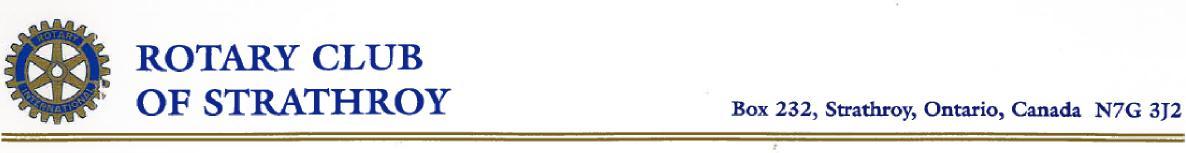 Overview:The Rotary Club of Strathroy is pleased to offer its Service Above Self Scholarship for students in grade 12. Interested students who meet the criteria below are eligible to apply for a scholarship. Application forms are to be completed and returned to the designated Rotary representative by June 1st annually.Who is eligible? We encourage you to submit an application if you are a high school senior.The student must also demonstrate the importance of "Service Above Self" by actively participating in service projects, volunteer opportunities and/or service clubs during their high school career. Eligible students will have maintained a high grade point average throughout their secondary school studies, shown leadership and will have volunteered significantly above and beyond their 40 hour graduate requirement.  The award is for $2,000 and financial need is not a criterion.About Rotary International:Rotary is a global network of 1.2 million neighbors, friends, leaders, and problem-solvers who see a world where people unite and take action to create lasting change – across the globe, in our communities, and in ourselves.Rotary members are volunteers who believe that we have a shared responsibility to take action on our world’s most persistent issues. Under the motto “Service Above Self” our 35,000+ clubs in 160 countries worldwide work together to:Promote peaceEradicate PolioFight diseaseProvide clean water, sanitation, and hygieneSave mothers and childrenSupport educationGrow local economiesRotary is an organization of business and professional leaders united worldwide who provide humanitarian service, encourage high ethical standards in all vocations, and help build goodwill and peace in the world.The main objective of Rotary is service – in the community, in the workplace, and throughout the world. Rotarians develop community service projects that address many of today’s most critical issues, such as children at risk, poverty and hunger, the environment, illiteracy, and violence. They also support programs for youth, educational opportunities and international exchanges for students, teachers, and other professionals, and vocational and career development. The Rotary motto is “Service Above Self”.Object of Rotary:The Object of Rotary is to encourage and foster the ideal of service as a basis of worthy enterprise and, in particular, to encourage and foster:First: The development of acquaintance as an opportunity for service;Second: High ethical standards in business and professions, the recognition of the worthiness of all useful occupations, and the dignifying of each Rotarian’s occupation as an opportunity to serve society;Third: The application of the ideal of service in each Rotarian’s personal, business, and community life;Fourth: The advancement of international understanding, goodwill, and peace through a world fellowship of business and professional persons united in the ideal of service.Scholarship Overview:This scholarship is a $2,000 scholarship awarded and payable to the successful student. The Strathroy Rotary Club wants to encourage students to promote the Rotary Motto of “Service Above Self” in their communities. Thus, this scholarship is based not only upon the student’s grades (academic achievements), but also your involvement and contribution to the community.RULES OF ELIGIBILITY:To be eligible for consideration by the Rotary Scholarship Committee, an applicant must:Be a grade 12 studentAttending High School in Strathroy, is Homeschooled in Strathroy or is a resident of Strathroy-Caradoc and may be attending High School elsewhereThe application, which is available from our website at www.strathroyrotary.com must be submitted via E-Mail. All questions must be answered to be considered. References must be forwarded to strathroyrotaryscholarship@gmail.com with applicable student’s name clearly stated. All requested information must be submitted to have the application considered.  HOW TO APPLY:Complete the attached application and submit no later than June 1st by email to: Cheryl Waters at strathroyrotaryscholarship@gmail.comCheryl WatersChair, Scholarship CommitteeRotary Club of StrathroyFor further information please contact Cheryl at 519-245-5059 or 519-868-5059.